Court Orders Impacting Child Forensic Interviews Meeting Minutes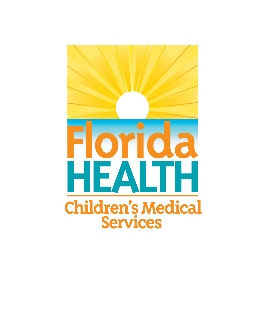 February 15, 202112:00PM – 1:00PMMicrosoft Teams: Click here to join the meetingATTENDANCECourt Orders Impacting Child Forensic InterviewsWelcome: Meeting started at 12:02PMApproval of Minutes from Previous Meeting:Subcommittee reviewed and approved minutes from the previous subcommittee meeting conducted on February 1, 2021.Draft Language of Report:Judge Dawson drafted the report and members reviewed the final document which will be submitted to the main CFIAC on February 25, 2021The floor was opened to discuss or make any suggestions on verbiageRequest to fix Connie Jantzen’s name within the documentList of presentations, highlights, Florida Statutes included into the subcommittee report to the full CFIAC to generate the final report12:07PM the final motion was approved by the subcommittee, which included the approval for DOH staff to make any grammatical changes, to send to the full CFIAC on Thursday, February 25thJay is preparing an introduction and description of the relationship and continuation of the task force itself; then commentary of the mission, then checking to make sure the committee fulfilled the mission as taskedNext Steps / Next Meeting: The committee may have to reconvene after the main CFIAC meets to review the language submittedAdjourn: Meeting was adjourned at 12:13PMMembers PresentSubcommittee Chair, Judge Daniel DawsonSubcommittee Co-Chair, Alan F. AbramowitzChild Forensic Interview Advisory Committee Chair, Jay HowellLorena M. Vollrath-BuenoKelly SwartzCandice BrowerSub-committee members not present: Terrance Watts, Valerie StanleyDOH Staff Present Marceller HinesS. Nicole JordanGuests PresentN/A